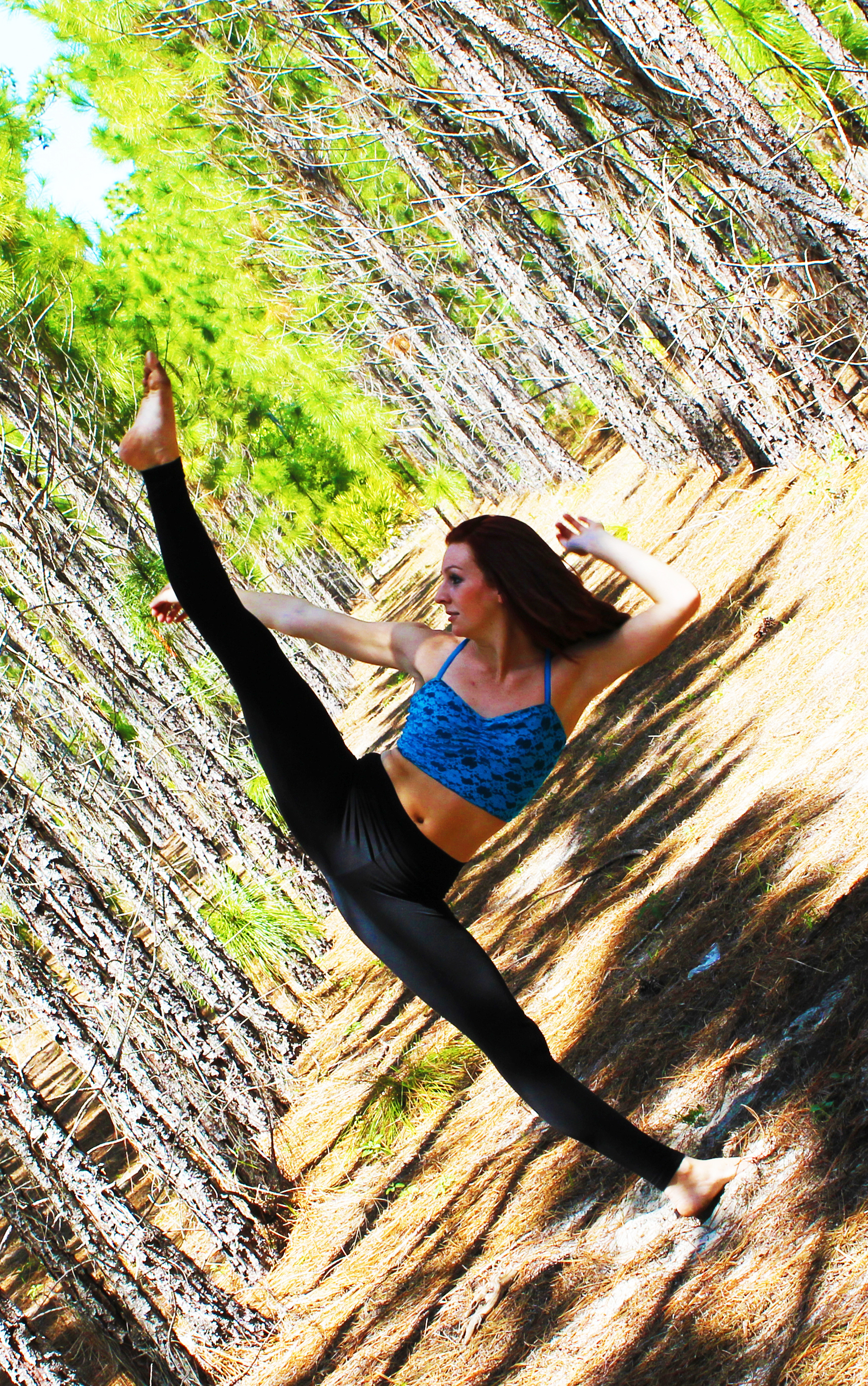 MARISA DOLAN904-304-0051marisa92@aol.commarisadolan.wix.com/marisadolan                               Height: 5’6”              Hair: Red                                                      Weight: 120 lbs.     Eyes: BrownPERFORMANCE EXPERIENCEPERFORMANCE EXPERIENCEBROADWAY/SHOWSBROADWAY CARES GYPSY OF THE YEAR                               Spider-man Turn off the Dark                 Minskoff TheatreUNIVERSAL ORLANDO MARILYN MONROE SHOW              Diamond Bella Dancer                              Universal Orlando, Richard CravensUNIVERSAL ORLANDO SUPERSTAR PARADE                        Minion Recruit Dancer                             Universal Orlando, Colleen DefeoUNIVERSAL ORLANDO MACYS HOLIDAY PARADE               High-Kick Dancer                                       Universal Orlando, Lora WallaceHARD ROCK LIVE MUSICAL BRUNCH                                       Back Up Dancer                                          Rusty Bowen, directorTELEVISION/FILM	NEON TREES MUSIC VIDEO    	                                                      Back Up Dancer                                        Scott Brendengerd, managerGOOD MORNING AMERICA                                                          Flash Mob Dancer                                    Chio, choreographerKENDRA BLACK MUSIC VIDEO                                                    Back Up Dancer                                        Mickey Sakai, choreographerSTAGE/CONCERTMICHAEL CHAPMAN & MARY MURPHY’S                               Dancer                                                         Pamela Bolling, Hardrive Prod.      MILLENIUM DANCESPORT CHAMPIONSHIPBROADWAY DANCE CENTER SHOWCASE                              Professional Student                               Bonnie Erickson, directorKAT WILDISH SHOWCASE                                                           JT Lotus Company                                    The Ailey Citigroup TheatreJT LOTUS DANCE COMPANY                                                       Solo/Duo/Ensemble                                 Jessie Tomanek, directorCOPPELIA  VARIATION                                                                 Corps de Ballet                                           Rhonda Stampalia, directorJACKSONVILLE UNIVERSITY                                                      Dancer                                                          Brian Palmer, directorCURACAO DANCE SHOW                                                             Ensemble                                                      Teatro Luna BlouA RHYTHM NATION DANCE COMPANY                                  Dancer                                                          Kavin Grant. Choreo/dir.TRAININGBROADWAY/SHOWSBROADWAY CARES GYPSY OF THE YEAR                               Spider-man Turn off the Dark                 Minskoff TheatreUNIVERSAL ORLANDO MARILYN MONROE SHOW              Diamond Bella Dancer                              Universal Orlando, Richard CravensUNIVERSAL ORLANDO SUPERSTAR PARADE                        Minion Recruit Dancer                             Universal Orlando, Colleen DefeoUNIVERSAL ORLANDO MACYS HOLIDAY PARADE               High-Kick Dancer                                       Universal Orlando, Lora WallaceHARD ROCK LIVE MUSICAL BRUNCH                                       Back Up Dancer                                          Rusty Bowen, directorTELEVISION/FILM	NEON TREES MUSIC VIDEO    	                                                      Back Up Dancer                                        Scott Brendengerd, managerGOOD MORNING AMERICA                                                          Flash Mob Dancer                                    Chio, choreographerKENDRA BLACK MUSIC VIDEO                                                    Back Up Dancer                                        Mickey Sakai, choreographerSTAGE/CONCERTMICHAEL CHAPMAN & MARY MURPHY’S                               Dancer                                                         Pamela Bolling, Hardrive Prod.      MILLENIUM DANCESPORT CHAMPIONSHIPBROADWAY DANCE CENTER SHOWCASE                              Professional Student                               Bonnie Erickson, directorKAT WILDISH SHOWCASE                                                           JT Lotus Company                                    The Ailey Citigroup TheatreJT LOTUS DANCE COMPANY                                                       Solo/Duo/Ensemble                                 Jessie Tomanek, directorCOPPELIA  VARIATION                                                                 Corps de Ballet                                           Rhonda Stampalia, directorJACKSONVILLE UNIVERSITY                                                      Dancer                                                          Brian Palmer, directorCURACAO DANCE SHOW                                                             Ensemble                                                      Teatro Luna BlouA RHYTHM NATION DANCE COMPANY                                  Dancer                                                          Kavin Grant. Choreo/dir.TRAININGBROADWAY DANCE CENTER – Professional Semester StudentSTEPS ON BROADWAY GELSEY KIRKLAND ACADEMY OF CLASSICAL BALLETJACKSONVILLE UNIVERSITY – Dance Major- Dance & Academic Scholarship RecipientBRAVO SCHOOL OF DANCESTYLES: Ballet, Pointe, Contemporary, Modern, Lyrical, Jazz, Hip-Hop, Tap, ChoreographyBROADWAY DANCE CENTER – Professional Semester StudentSTEPS ON BROADWAY GELSEY KIRKLAND ACADEMY OF CLASSICAL BALLETJACKSONVILLE UNIVERSITY – Dance Major- Dance & Academic Scholarship RecipientBRAVO SCHOOL OF DANCESTYLES: Ballet, Pointe, Contemporary, Modern, Lyrical, Jazz, Hip-Hop, Tap, ChoreographyBROADWAY DANCE CENTER – Professional Semester StudentSTEPS ON BROADWAY GELSEY KIRKLAND ACADEMY OF CLASSICAL BALLETJACKSONVILLE UNIVERSITY – Dance Major- Dance & Academic Scholarship RecipientBRAVO SCHOOL OF DANCESTYLES: Ballet, Pointe, Contemporary, Modern, Lyrical, Jazz, Hip-Hop, Tap, ChoreographySPECIAL SKILLSSPECIAL SKILLSSPECIAL SKILLSPhotography, Graphic design, Acting, Partnering, Basic acrobatic skills, Basic lyra skills, Dance instruction, Choreography and Adjudicator, United States Passport and Driver’s LicensePhotography, Graphic design, Acting, Partnering, Basic acrobatic skills, Basic lyra skills, Dance instruction, Choreography and Adjudicator, United States Passport and Driver’s LicensePhotography, Graphic design, Acting, Partnering, Basic acrobatic skills, Basic lyra skills, Dance instruction, Choreography and Adjudicator, United States Passport and Driver’s License